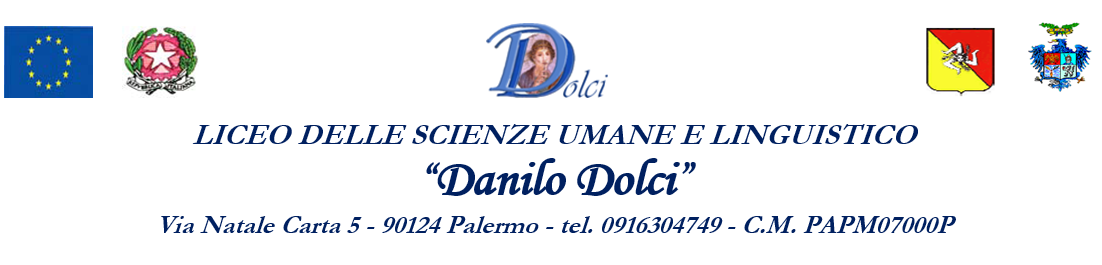 PROGRAMMAZIONE DISCIPLINAREMuoversi con i tasti cursori per compilare i campiANALISI INIZIALE: COMPOSIZIONE DELLA CLASSE: n° alunni      ,  n° alunne       , totale alunni      ; n° alunni diversabili      .Note sulla storia della classe: ASPETTI COMPORTAMENTALI:       ASPETTI COGNITIVIAttraverso test sia orali che scritti, i singoli docenti hanno verificato il livello di partenza degli alunni. Si possono quindi identificare tre fasce di livello:Fascia dell'eccellenza: , note:      Fascia dell’approfondimento: , note:      Fascia del recupero: , note:      COMPETENZE PER ASSI CULTURALICONTENUTI DISCIPLINARI  METODOLOGIE, STRUMENTI E  MODALITÀ DI VERIFICAMetodologie applicate:Strumenti utilizzati:Modalità di verifica:VALUTAZIONELa valutazione formativa si propone di accertare, durante il processo di apprendimento, le conoscenze e le abilità acquisite dagli allievi, per apportare modifiche in itinere all’attività programmata, qualora fosse necessario. La valutazione sommativa o finale sarà la sintesi dei risultati ottenuti dagli alunni rispetto alla situazione di partenza e agli obiettivi programmati; terrà conto di variabili socio-affettive come il comportamento, la socializzazione, l’impegno e l’interesse mostrati, l’assiduità nella frequenza e nella partecipazione al dialogo educativo, la validità del metodo di studio e le capacità personali. Le valutazioni saranno assegnate secondo la griglia di valutazione inserita nel P.T.O.F. I dati relativi alla valutazione dei singoli allievi saranno comunicati alle famiglie in occasione dei ricevimenti individuali e generali.Data di compilazione	     /      /2020	   									Il docente DISCIPLINA:DOCENTE:CLASSE:  SEZ.   A.S.20ASSICOMPETENZEABILITÀ/CAPACITÀ DISCIPLINARISTORICO - SOCIALEOsservare, descrivere ed analizzare fenomeni appartenenti alla realtà umana e sociale, riconoscendo nelle sue varie forme i concetti di sistema e complessitàComprendere il cambiamento e la diversità dei tempi storici in una dimensione diacronica attraverso il confronto fra epoche e in una dimensione sincronica attraverso il confronto fra aree geografiche e culturali.Comprendere il cambiamento e la diversità dei tempi storici in una dimensione diacronica attraverso il confronto fra epoche e in una dimensione sincronica attraverso il confronto fra aree geografiche e culturali.Collocare l’esperienza personale in un sistema di regole fondato sul reciproco riconoscimento dei diritti garantiti dalla Costituzione a tutela della persona della collettività e dell’ambiente.Riconoscere le caratteristiche essenziali del sistema socio-economico per orientarsi nel tessuto produttivo del proprio territorio PRIMO QUADRIMESTRESECONDO QUADRIMESTRE lezione frontale problem solving Elab. Scritto-grafica computerizzata di dati attività laboratoriali lavori di gruppo brainstorming Elaborazione di mappe concettuali Altro. Specifica... libri di testo libri presenti in biblioteca schemi ed appunti personali strumentazione presente in laboratorio riviste specifiche LIM  software didattico software multimediali Altro. Specifica... prove orali prove scritte osservazione in classe prove strutturate e semistrutturate Altro. Specifica... Altro. Specifica... Altro. Specifica...